A partir du dessin, émets des hypothèses sur ce qui a pu arriver à ces personnes.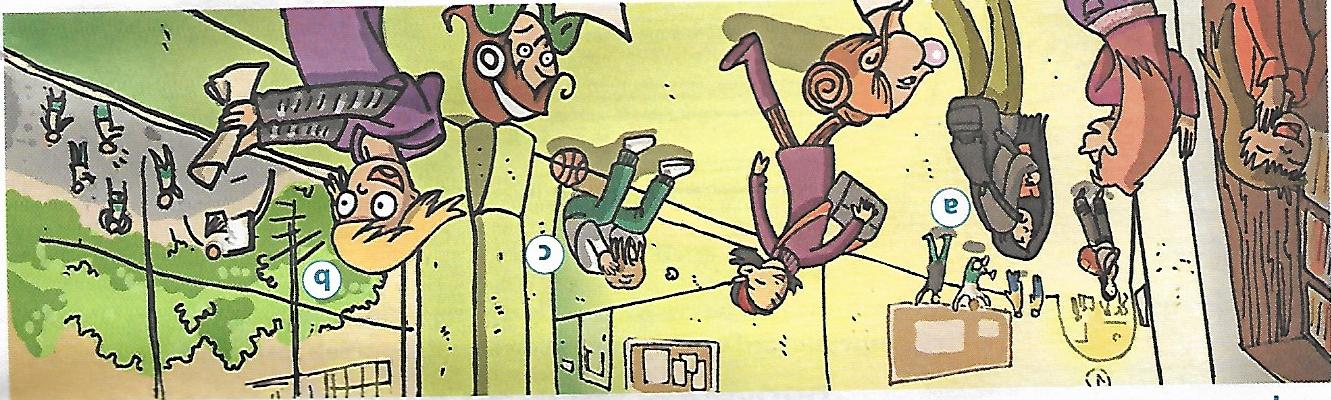 a.Tu utiliseras la structure « a lo mejor » (peut-être) + le passé composé et un peu de  vocabulaire du harcèlement.A lo mejor los demás se han burlado de él.A lo mejor el chico…………………………………………...…………………los demás………………………………………..………………..la chica……………………………………………..………………..la chica ……………………………………………..………………… la chica……………………………………………